МУНИЦИПАЛЬНОЕ БЮДЖЕТНОЕ ОБЩЕОБРАЗОВАТЕЛЬНОЕ УЧРЕЖДЕНИЕ«КИРОВСКАЯ ГИМНАЗИЯ ИМЕНИ ГЕРОЯ СОВЕТСКОГО СОЮЗА СУЛТАНА БАЙМАГАМБЕТОВА»Юридический адрес: Российская Федерация, 187342, Ленинградская обл., г.Кировск, ул.Горького, д.16 Телефон/факс: (881362) 21-948. E-mail: gimn-keg@yandex.ru.Адрес сайта: http://www.gimn-keg.ru/ИНН/КПП 4706014323/470601001________________________________________________________________________________________________________________________________________________________________________________________________________________________________________________УТВЕРЖДЕНОПРИКАЗОМ МБОУ «КИРОВСКАЯ ГИМНАЗИЯ»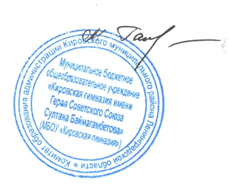 №171- О ОТ 31.08.22ДИРЕКТОР:                                  ГАНЕЕВА М.Р.ПЛАН РАБОТЫ МЕТОДИЧЕСКОЙ СЛУЖБЫ НА 2022 - 2023 УЧЕБНЫЙ ГОД/ февральЦИКЛОГРАММА ПРОИЗВОДСТВЕННОЙ ДЕЯТЕЛЬНОСТИЦИКЛОГРАММА НА ФЕВРАЛЬНаправление методического сопровожденияНаправление методического сопровожденияПериодичность мероприятийОтветственныйПедагогический совет Педагогический совет Не реже 3-х в годДиректорРабочие совещанияРабочие совещания1 и 4 – й понед. (Горького), 1 и 4 – й чт. (Кирова) АдминистрацияКонсультации Консультации Вторник с 15.00 до 16.30АдминистрацияМетодическая и консультационная работа по организации психолого - педагогического сопровожденияМетодическая и консультационная работа по организации психолого - педагогического сопровожденияВторник с 15.00 до 16.30Зам. по УВР, педагог – психолог, социальный педагогАттестация педагогических работниковПрием заявлений на аттестацию от педагогических работников1 – 5 число, ежемесячноДиректорАттестация педагогических работниковПодготовка пакета документов на аттестующихся педагогов15 – 25 число, ежемесячноЗам. директора по УВРАттестация педагогических работниковАттестации педагогических работников в целях подтверждения соответствия занимаемым ими должностямпо заявкеДиректорСтруктура МСПериодичность мероприятийОтветственныйНаучно - методический советНе реже 2-х в годРуководитель НМСЗаседания школьных методических объединенийНе реже 2 –х раз в годРуководители ШМОЗаседания вариативных объединенийПо мере необходимостиРуководитель вариативной группыНаправление методического сопровожденияСодержание методического сопровожденияСроки проведенияОтветственныйМЕТОДИЧЕСКОЕ СОПРОВОЖДЕНИЕ: ПОВЫШЕНИЕ КВАЛИФИКАЦИИ И ПРОФЕССИОНАЛЬНОГО МАСТЕРСТВА ПЕДАГОГИЧЕСКИХ И РУКОВОДЯЩИХ КАДРОВ, РАСПРОСТРАНЕНИЕ ЛУЧШИХ ПРАКТИКСтратегическая сессия «Наставничество как образовательный тренд»Участие в семинаре «Использование данных модуля МСОКО ГИС «СОЛО» 
для оценки и управления качеством в образовательной организации»Участи в РМО:16.02.202328.02.2023Ганеева М.Р.Беспалая С.Н.МЕТОДИЧЕСКОЕ СОПРОВОЖДЕНИЕ: ВНЕДРЕНИЕ ЦЕЛЕВОЙ МОДЕЛИ НАСТАВНИЧЕСТВА  (ОБУЧАЮЩИХСЯ, ПЕДАГОГОВ)Консультации о работе с программами наставничествапо договоренностиКононова З.Г. Терентьева С.В.МЕТОДИЧЕСКОЕ СОПРОВОЖДЕНИЕ: ПО ВВЕДЕНИЮ НОВЫХ ФЕДЕРАЛЬНЫХ ГОСУДАРСТВЕННЫХ ОБРАЗОВАТЕЛЬНЫХ СТАНДАРТОВ НАЧАЛЬНОГО ОБЩЕГО И ОСНОВНОГО ОБЩЕГО ОБРАЗОВАНИЯОрганизация тренировок различного уровня к ЕГЭ, ОГЭПо графикуКононова З.Г.Терентьева С.В.Рук. ШМОМЕТОДИЧЕСКОЕ СОПРОВОЖДЕНИЕ: ФУНКЦИОНАЛЬНАЯ ГРАМОТНОСТЬУчастие в мониторинге Рособрнадзора  по использованию электронного банка тренировочных заданий по  оценке  функциональной  грамотностиВ течение месяцаКононова З.Г.МЕТОДИЧЕСКОЕ СОПРОВОЖДЕНИЕ: ФИНАНСОВАЯ ГРАМОТНОСТЬОрганизация занятий с ЦБ РФПо графику Сердюк С.Е..МЕТОДИЧЕСКОЕ СОПРОВОЖДЕНИЕ: ПО ВОПРОСАМ ОБЪЕКТИВНОГО ОЦЕНИВАНИЯ ОБРАЗОВАТЕЛЬНЫХ РЕЗУЛЬТАТОВИндивидуальные консультации педагогов: «Внесение графиков контрольных работ и протоколов контрольных работ в заранее созданные журнальные страницы на ресурсе ГИС «СОЛО»  (МСОКО)по договоренностиКононова З.Г.Терентьева С.В.Беспалая С.Н.МЕТОДИЧЕСКОЕ СОПРОВОЖДЕНИЕ: ПО ВОПРОСАМ  ВЫЯВЛЕНИЯ, ПОДДЕРЖКИ И РАЗВИТИЯ ТАЛАНТЛИВЫХ (ОДАРЕННЫХ) ОБУЧАЮЩИХСЯОрганизация консультаций по подготовке обучающихся  к  региональному  этапу ВсОШ, малой областной олимпиаде школьниковВ течение месяцаТерентьева С.В.Беспалая С.Н.МЕТОДИЧЕСКОЕ СОПРОВОЖДЕНИЕ: ПО ВОПРОСАМ  ВОСПИТАНИЯ ОБУЧАЮЩИХСЯКонсультации по заполнению страницы классного руководителяпо договоренностиТерентьева С.В.Балабан Е.В.МЕТОДИЧЕСКАЯ И КОНСУЛЬТАЦИОННАЯ ПОМОЩЬ ПО ВОПРОСАМ СОЦИАЛЬНО-ПСИХОЛОГИЧЕСКОГО СОПРОВОЖДЕНИЯОрганизация индивидуального консультирования с обучающимися  классовПо инд.графикуКононова З.Г.МЕТОДИЧЕСКАЯ И КОНСУЛЬТАЦИОННАЯ ПОМОЩЬ ПО ВОПРОСАМ БЕЗОПАСНОСТИАпробация «Сферум» с использованием VK мессенджера22.02.2023Ганеева М.Р.